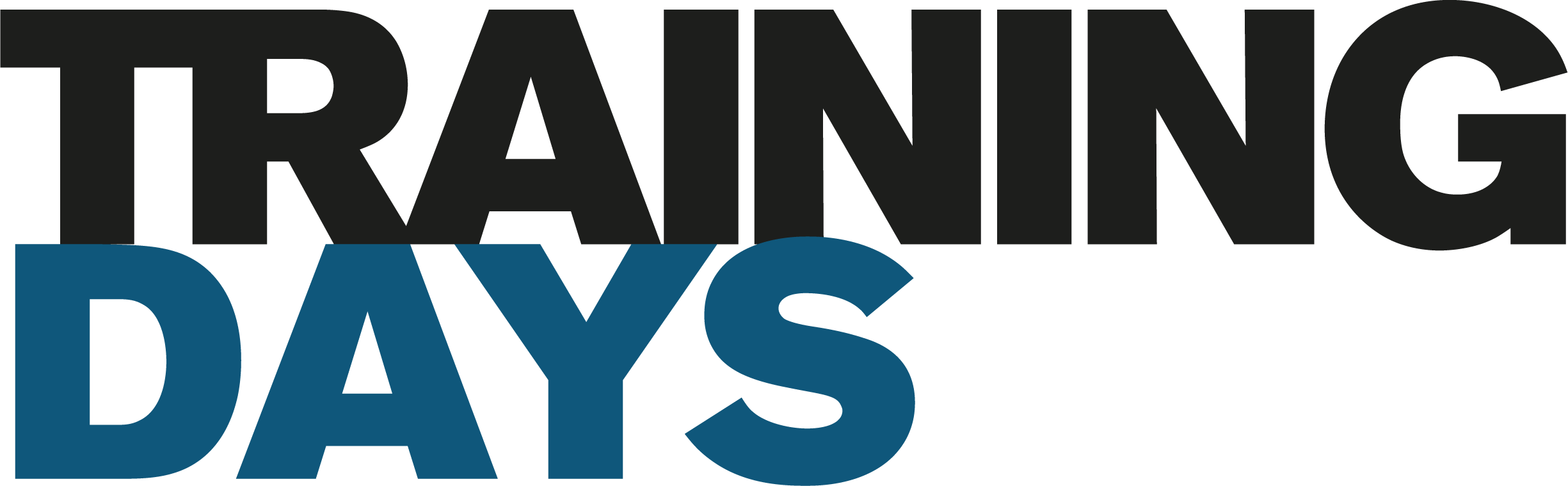 Name and Surname: …………………………………………………Company: …………………………………………………………………I hereby confirm that I have read and accepted the obligations:  I have sufficient level of understanding of the English languageI will accept the invitation to participate in Training Days and be fully available for a workshop 17 – 18 November 2021 in Warsaw, Poland in case I will be selectedI am aware that I have to cover travel and accommodation expensesIf I fail to attend workshop, after confirming invitation, without giving a serious reason, I will pay a fee of 200 Euros.signature:…………………… date: ………….